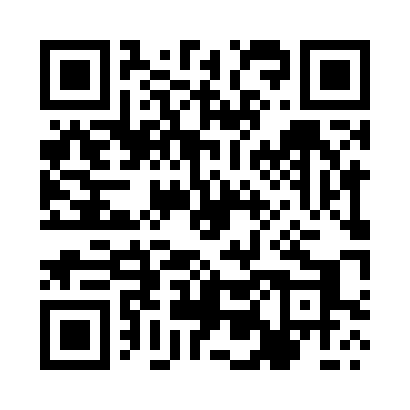 Prayer times for Szymany, PolandMon 1 Apr 2024 - Tue 30 Apr 2024High Latitude Method: Angle Based RulePrayer Calculation Method: Muslim World LeagueAsar Calculation Method: HanafiPrayer times provided by https://www.salahtimes.comDateDayFajrSunriseDhuhrAsrMaghribIsha1Mon4:196:1912:495:167:209:122Tue4:166:1712:495:177:219:153Wed4:146:1512:485:187:239:174Thu4:116:1312:485:207:259:195Fri4:086:1012:485:217:269:216Sat4:056:0812:485:227:289:247Sun4:026:0612:475:237:309:268Mon3:596:0312:475:247:329:299Tue3:566:0112:475:267:339:3110Wed3:535:5912:475:277:359:3311Thu3:505:5712:465:287:379:3612Fri3:475:5512:465:297:389:3813Sat3:435:5212:465:307:409:4114Sun3:405:5012:455:327:429:4315Mon3:375:4812:455:337:439:4616Tue3:345:4612:455:347:459:4917Wed3:315:4412:455:357:479:5118Thu3:275:4112:455:367:499:5419Fri3:245:3912:445:377:509:5720Sat3:215:3712:445:387:529:5921Sun3:185:3512:445:397:5410:0222Mon3:145:3312:445:407:5510:0523Tue3:115:3112:445:427:5710:0824Wed3:075:2912:435:437:5910:1125Thu3:045:2712:435:448:0010:1426Fri3:005:2512:435:458:0210:1627Sat2:575:2312:435:468:0410:1928Sun2:535:2112:435:478:0610:2329Mon2:505:1912:435:488:0710:2630Tue2:465:1712:425:498:0910:29